Word Detective			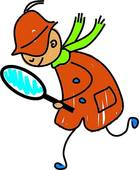 Name:Book:Pages:					Meeting #:Your job is to search for the most important words, phrases and ideas from today’s reading assignment.  Consider unfamiliar words, words used in a different way, and central ideas from the reading.  You must have at least 4 words, phrases or ideas. Then explain why it was important; does it show something about the character, theme, etc.?Word/Phrase/IdeaPage(s)Why I Chose This